Załącznik nr 2 do Uchwały nr 17/2021 
Zarządu PTE Oddział w Białymstoku 
z dnia 22.11.2021 roku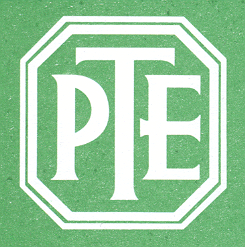 FORMULARZ zgłoszeniowy do KONKURSU IM. prof. ADAMA SADOWSKIEGO NA NAJLEPSZĄ PRACĘ LICENCJACKĄ I MAGISTERSKĄ ORGANIZOWANEGO PRZEZ PTE ODDZIAŁ W BIAŁYMSTOKU w 2023 r.TEMAT KONKURSU:  PROBLEMY WSPÓŁCZESNEJ GOSPODARKIOŚWIADCZENIE UCZESTNIKA KONKURSU1. Oświadczam, że jestem autorem/ką pracy zgłoszonej do Konkursu im. Prof. Adama Sadowskiego na najlepszą 
pracę licencjacką i magisterską z zakresu dyscyplin: ekonomia i finanse oraz nauki o zarządzaniu i jakości organizowanego przez PTE Oddział w Białymstoku. Zgłoszona praca nie narusza praw osób trzecich, w szczególności nie narusza ich majątkowych i osobistych praw autorskich, a także wyłącznych praw korzystania z rezultatów własności przemysłowej. 2. Oświadczam, że zapoznałam/-em się z „Regulaminem konkursu im. Prof. Adama Sadowskiego na najlepszą pracę licencjacką i magisterską zakresu dyscyplin: ekonomia i finanse oraz nauki o zarządzaniu i jakości” organizowanego przez PTE Oddział w Białymstoku i akceptuję określone w nim warunki.3. Na podstawie art. 7 ust. 1 RODO oświadczam, że wyrażam zgodę na przetwarzanie moich danych osobowych przez Polskie Towarzystwo Ekonomiczne Oddział w Białymstoku w zakresie niezbędnym do przeprowadzenia Konkursu, a w razie otrzymania nagrody lub wyróżnienia wyrażam zgodę na publikację na stronie internetowej PTE Oddział w Białymstoku mojego imienia i nazwiska, tytułu pracy oraz miejsca obrony pracy w informacjach o konkursie i jego wynikach. Wyrażam również zgodę na utrwalanie mojego wizerunku na zdjęciach, publikowanie na stronie internetowej zdjęć z wręczenia nagrody przez PTE Oddział w Białymstoku. Powyższa zgoda została wyrażona dobrowolnie zgodnie z art. 4 pkt 11 RODO.4. Informacje dotyczące promotora podaję za jego wiedzą i zgodą na przetwarzanie danych osobowych, załączając podpisane przez niego oświadczenie. 	(data i czytelny podpis autora pracy)Oświadczenie promotoraOŚWIADCZENIE PROMOTORAOświadczam, że zapoznałam/-em się z „Regulaminem konkursu im. Prof. Adama Sadowskiego na najlepszą pracę licencjacką i magisterską zakresu dyscyplin: ekonomia i finanse oraz nauki o zarządzaniu i jakości” organizowanego przez PTE Oddział w Białymstoku i akceptuję określone w nim warunki.Na podstawie art. 7 ust. 1 RODO oświadczam, iż wyrażam zgodę na przetwarzanie przez administratora, którym jest Polskie Towarzystwo Ekonomiczne Oddział w Białymstoku, moich danych osobowych w zakresie niezbędnym do przeprowadzenia Konkursu w związku z udziałem mojego dyplomanta/magistranta w Konkursie na najlepszą pracę licencjacką i magisterską organizowanym przez PTE Oddział w Białymstoku, a w razie otrzymania nagrody lub wyróżnienia autora pracy pisanej pod  moim  kierunkiem wyrażam  zgodę na publikację na stronie internetowej PTE Oddział w Białymstoku  mojego imienia i nazwiska oraz stopnia/tytułu naukowego w informacjach o konkursie i jego wynikach. Wyrażam również zgodę na utrwalanie mojego wizerunku na zdjęciach, publikowanie na stronie internetowej zdjęć z wręczenia nagrody przez PTE Oddział w Białymstoku. Powyższa zgoda została wyrażona dobrowolnie zgodnie z art. 4 pkt 11 RODO.Klauzula informacyjnaW związku z rozpoczęciem stosowania z dniem 25 maja 2018 roku rozporządzenia Parlamentu Europejskiego i Rady (UE) 2016/679 w sprawie ochrony osób fizycznych w związku z przetwarzaniem danych osobowych i w sprawie swobodnego przepływu takich danych oraz uchylenia dyrektywy 95/46/WE Polskie Towarzystwo Ekonomiczne Oddział w Białymstoku uprzejmie informuje o następujących zasadach przetwarzania Pana/Pani danych osobowych: 1. Administratorem danych osobowych promotora jest Polskie Towarzystwo Ekonomiczne Oddział w Białymstoku. Podstawą prawną przetwarzania danych osobowych przez Polskie Towarzystwo Ekonomiczne Oddział  w Białymstoku jest zgoda osób, których dane dotyczą (art. 6 ust. 1 lit. a rozporządzenia nr 2016/679). Dane osobowe będą udostępniane członkom Kapituły.2. Kontakt z administratorem danych: pte@uwb.edu.pl3. Kontakt z inspektorem ochrony danych: pte@uwb.edu.pl 4. Dane osobowe nie będą podlegały zautomatyzowanemu podejmowaniu decyzji ani profilowaniu.  Dane osobowe nie będą przekazywane do państwa trzeciego ani do organizacji międzynarodowej. 5. Promotor w zakresie dotyczącym  jego danych osobowych przetwarzanych na potrzeby konkursu posiada prawo do żądania dostępu do treści danych; sprostowania danych; usunięcia danych; ograniczenia przetwarzania danych; wnoszenia sprzeciwu wobec przetwarzania; przenoszenia danych; cofnięcia zgody na przetwarzanie danych.6. Dane osobowe będą przetwarzane jedynie w zakresie niezbędnym do przeprowadzenia konkursu. 7. Promotorowi przysługuje prawo wniesienia skargi  na niezgodne z prawem przetwarzanie jego danych osobowych do Generalnego Inspektora Ochrony Danych Osobowych albo do innego organu, który w przyszłości będzie właściwy do rozpatrzenia skargi. 	(data i czytelny podpis promotora zgłaszanej pracy)Informacje o autorze pracy zgłaszanej do konkursu:Informacje o autorze pracy zgłaszanej do konkursu:Imię:Nazwisko:Adres korespondencyjny:Telefon kontaktowy:Adres e-mail:Informacje dotyczące pracy zgłaszanej do konkursu:Informacje dotyczące pracy zgłaszanej do konkursu:Temat pracy:Rodzaj pracy (licencjacka/inżynierska/magisterska):Nazwa Uczelni:Nazwa Wydziału/Instytutu:Kierunek studiów (specjalność):Ocena uzyskana z pracy i data obrony:Informacje o promotorze pracy zgłaszanej do konkursu:Informacje o promotorze pracy zgłaszanej do konkursu:Imię i nazwisko:Stopień/tytuł naukowy:Nazwa Uczelni:Nazwa Wydziału/Instytutu:Nazwa Katedry/Zakładu:Telefon kontaktowy:Adres e-mail: